29 октября в Москве пройдет ежегодная конференция по внедрению цифровых технологий в бизнес — Tech Week 19Площадка Tech Week два раза в год объединяет лучших предпринимателей из разных точек России и зарубежья. На осенней встрече организаторы планируют собрать 2000 человек. В конференции примут участие более 200 спикеров, среди которых планируется выступление 5 ведущих иностранных предпринимателей. Традиционно в течение мероприятия будет функционировать выставка smart-проектов для решения задач бизнеса.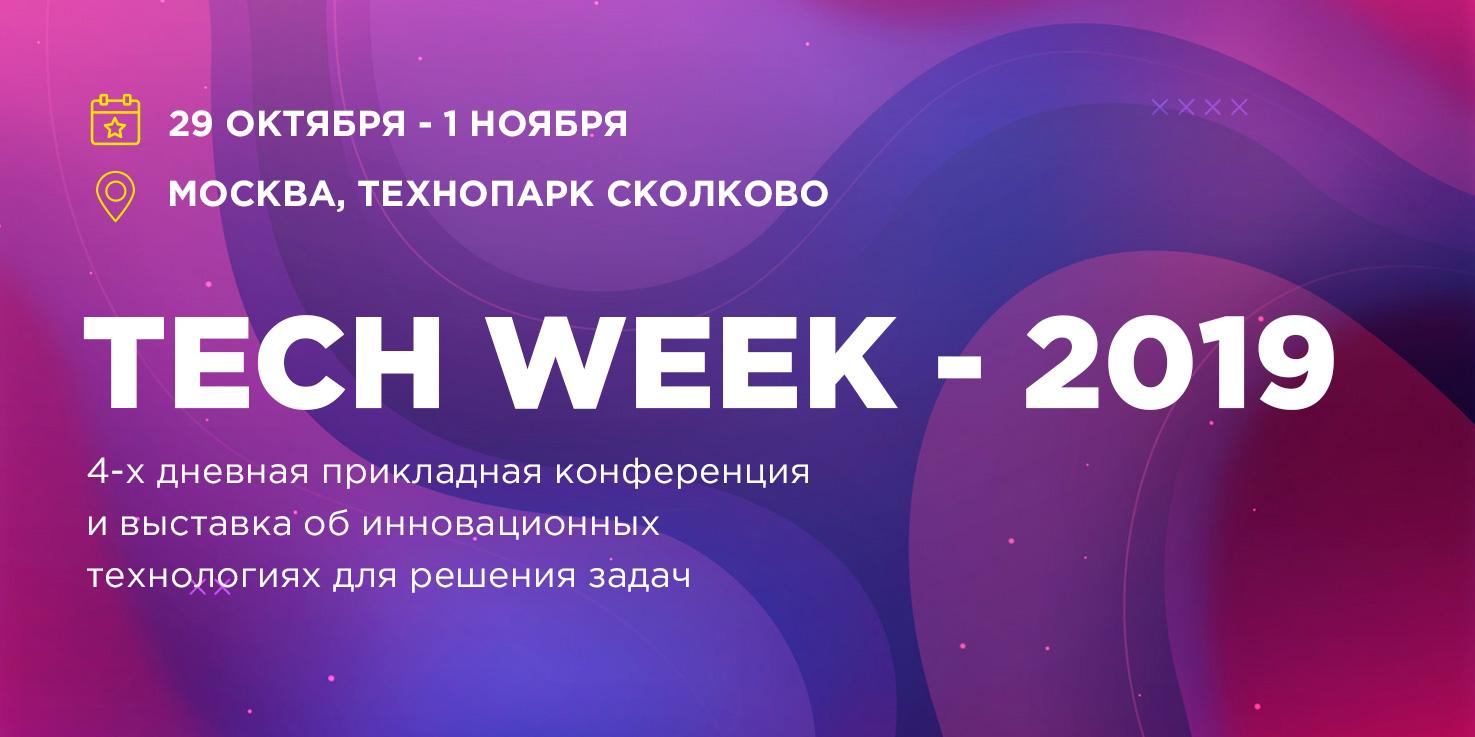 (посмотреть промо-ролик мероприятия)Tech Week 19 — это трехдневная прикладная конференция и выставка об инновационных технологиях для бизнеса. В отличие от других мероприятий Tech Week — это огромный образовательный хаб, на котором люди общаются, вдохновляются и могут найти готовые решения для своего дела. Знаний и контента, представленного на мероприятии, точно нет в интернете. Связи, которые можно получить за время конференции, нарабатываются годы.Текущее мероприятие пройдет на базе Технологического парка Сколково. В рамках события:	— Pre-party вечер;	— Мультиформатная конференция;	— Выставка технологий;	— День прикладных мастер-классов;	— Доступ на онлайн-платформу с видеозаписями докладов и презентациями.На одной площадке пройдут 10 тематических потоков:	— Цифровая трансформация бизнеса;	— Финтех;	— Искусственный интеллект и большие данные;	— Виртуальная и дополненная реальность;	— Digital-маркетинг;	— Digital Sales;	— Бизнес-аналитика;	— Методологии управления;	— HR-tech;	— Product & Design Management;	— Блокчейн.Среди спикеров:— Надежда Сурова – член совета по развитию цифровой экономики при Совете Федерации ФС РФ— Михаил Матвеев – директор по цифровой трансформации, ВТБ— Сергей Лукашкин – директор по управлению проектами цифровой трансформации, ВТБ— Сергей Паршиков – директор проектов дивизиона «Цифровой Корпоративный Банк», блок «Корпоративно-инвестиционный бизнес», Сбербанк
— Богдан Шевченко – директор департамента интернет-проектов, Банк Хоум Кредит
— Алексей Кудачкин – руководитель продукта департамента информационно-технологических инноваций, Газпромбанк
— Максим Авдеев – основатель и генеральный директор, QIWI Platform
— Станислав Милых – руководитель проектов по внедрению искусственного интеллекта, Мегафон— Елена Каплиева – руководитель направления по Digital-маркетингу, МТС
— Елена Левочкина – начальник отдела автоматизации бизнес-процессов, блок «Управление персоналом», МТС
— Эдуард Сегал – руководитель направления, проектный офис «Цифровая идентичность», Ростелеком— Олеся Машкова – управляющий по инновациям, ВкусВилл— Виталий Порубов – руководитель направления стратегии и инновации, X5 Retail Group— Алексей Алдошкин – аналитик инвестиционных проектов компании «АтомИнвест», Госкорпорация Росатом
— Юрий Бубнов – ведущий инженер отдела исследований и разработок, Siemens Россия
— Михаил Высоковский – руководитель сервиса, Яндекс.Навигатори многие другие (скачать программу конференции)Почему необходимо изучать процесс внедрения цифровых технологий в бизнес и какие успешные кейсы есть уже прямо сейчас:Организатором мероприятия выступает компания «Технократ». За её плечами успешные конференции:— Russian Blockchain Week (РЭУ им. Плеханова, 2017-2018);
	— Russian Tech Week (Сколково, 2018-2019);
	— Цифровые технологии в Retail (Deworkacy, 2019).Партнеры конференции:Почему стоит посетить Tech Week:— Получите преимущество над конкурентами.Измените свое сознание, найдите новые связи и готовые решения для своего бизнеса.— Топовые спикеры.Послушайте более 200 докладов от лучших специалистов в своей области.— Практические мастер-классы.Познакомьтесь с практической стороной внедрения технологий, работая в команде.— Выставка smart-проектов.Познакомьтесь с более чем 80 технологичными решениями в экспо-зоне.— Презентация своего проекта.Арендуйте стенд и расскажите о своей компании. Получите быструю обратную связь о своем продукте.— Нетворкинг.Обменяйтесь идеями с коллегами и спикерами в неформальной обстановке на pre-party вечере.Бронируйте места заранее с 10% скидкой по промокоду: ifpcrtw-preliz по телефону +7 (499) 348-20-04 или на сайте:http://techweek.moscow/?utm_source=infopartner&utm_medium=preliz&utm_campaign=anons&utm_content=rtw&utm_term=oct+19 Кейс Leroy Merlin: моб. приложения в Retail и тренд на ARПроблема: сегодня ритейлеру надо очень постараться, чтобы превратить пользователя моб. приложения в своего постоянного клиента. По подсчетам, в России около 72% пользователей, которые при помощи смартфона ищут нужный товар, сначала изучают информацию. Следовательно, моб. версия сайта уступает приложению во многих вопросах. Приложение удобнее для выполнения локальных и многих других задач. Именно так считает около 62% пользователей.Решение: Leroy Merlin в сотрудничестве с Nullgravity представили моб. приложение, в которое добавили функцию дополненной реальности. Клиент в режиме реального времени может «примерить» мебель или элементы декора в своем интерьере. Если результат нравится, выбранный товар можно сразу приобрести. Если нет — приложение предоставит альтернативные варианты.Вывод: внедрение AR продемонстрировало отличные результаты. Количество установок приложения увеличилось на 1000%. Обновленное приложение Leroy Merlin заметили не только постоянные клиенты, но и СМИ, что позволило значительно расширить клиентскую аудиторию.— MandarinBank (https://mandarinbank.com/ru)Отзывы о Tech Week:Отзывы о Tech Week:Отзывы о Tech Week: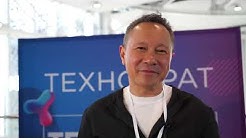 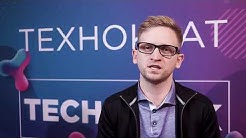 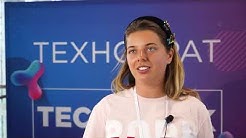 Борис Ким – председатель совета директоров, сооснователь международной платежной системы QiwiСергей Паршиков – директор проектов дивизиона «Цифровой Корпоративный Банк», блок «Корпоративно-инвестиционный бизнес», СбербанкЕлена Левочкина – начальник отдела автоматизации бизнес-процессов, блок «Управление персоналом», МТС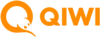 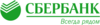 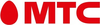 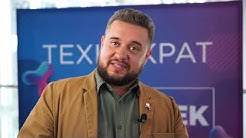 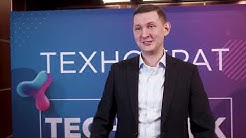 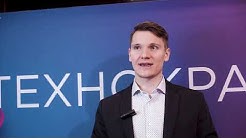 Евгений Джамалов – руководитель управления по инновациям, М.Видео-ЭльдорадоРоман Шемпель – partner manager, IBMДмитрий Коробченко – инженер по машинному обучению, Nvidia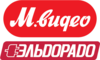 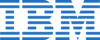 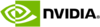 